ABSTRAKJAMALUDDIN TAHUDDIN. 2013. Peningkatan Kreativitas Matematika Melalui Pemberian Tugas Creative Mind Map Pada Siswa Kelas VIIA SMP NEGERI 28 Makassar (Dibimbing oleh Ruslan  dan Abdul Rahman ).Kreatifitas telah banyak diteliti oleh banyak ahli. Namun, penelitian mengenai kreatifitas siswa melalui pemberian tugas creative mind map, khususnya yang terkait dengan peningkatan kreatifitas matematika siswa masih sangat kurang. Penelitian ini merupakan penelitian tindakan kelas yang bertujuan untuk mengetahui gambaran proses pembelajaran dengan memberikan tugas creative mind map dalam meningkatkan kreatifitas matematika siswa. Instrumen dalam penelitian ini adalah lembar observasi aktivitas guru dan siswa, serta perangkat pembelajaran berupa rencana pelaksanaan pembelajaran, lembar kerja siswa dalam hal ini adalah masalah  pada lembar kegiatan siswa yang diberikan bukan hanya fokus pada pemecahan masalah tetapi juga terfokus pada pengajuan masalah siswa, tes kreatifitas matematika. Untuk lebih memperkuat informasi peningkatan kreativitas siswa maka peneliti juga mengobservasi secara khusus 3 orang siswa yang berkemampuan tinggi, sedang dan rendah selama proses pembelajaran berlangsung. Pengumpulan data dilakukan dengan mengobservasi aktivitas guru dan siswa serta dengan tes kreatifitas yang dianalisis dengan menggunakan rubrik kreatifitas disetiap siklus. Proses penelitian mengikuti tahap-tahap: (a) merumuskan indikator kreatifitas matematika berdasarkan teori dan penelitian yang relevan, (b) merumuskan instrumen penelitian yang valid dan reliabel, (c) melakukan pengambilan sampel penelitian dengan melakukan pra tindakan pada kelas penelitian, (d) melakukan pengambilan data untuk mengungkap peningkatan kreativitas siswa melalui pemberian tugas creative mind map, (e) melakukan analisis data kreatifitas siswa dalam pemecahan masalah dan pengajuan masalah melalui rubrik penelitian (f) melakukan pembahasan hasil analisis, (g) melakukan penarikan kesimpulan hasil penelitian.Hasil penelitian menunjukkan: penerapan pemberian tugas creative mind map dapat meningkatkan kraetivitas matematika siswa, hal ini dibuktikan oleh proses pembelajaran setiap pertemuan cenderung meningkat dari setiap siklus dengan melihat hasil tes kreativitas meskipun secara umum, rata-rata hasil tes kreativitas siswa berada pada kategori cukup kreatif, jika dilihat secara individual, ada beberapa siswa khususnya siswa yang diamati mengalami peningkatan selama pemberian tugas creative mind map. Kreativitas matematika siswa setiap pertemuan cenderung meningkat dari setiap siklus. meskipun pada aspek kreativitas dalam mengajukan masalah yang tidak memenuhi aspek kreatif. Kualitas keaktifan siswa dalam pembelajaran setiap pertemuan cenderung meningkat, faktor-faktor penghambat keterlaksanaan pembelajaran setiap pertemuan cenderung menurun dan aktifitas siswa saat pembelajaran berlangsung sesuai dengan kegiatan siswa yang dirancang dalam rencana pelaksanaan pembelajaran (RPP) yang mencapai minimal 70% dari seluruh siswa kelas VIIA SMP Negeri 28 Makassar yakni telah mencapai kriteria sedang. Kreativitas setiap siswa dalam memecahkan masalah dan mengajukan masalah cenderung meningkat dan berada di kategori cukup kreatif. Subjek yang terpilih yakni S1 (subjek tinggi), S2 (subjek sedang) dan S3 (subjek rendah) mengalami peningkatan kreativitas, meskipun subjek S2 dan S3 mengalami kesulitan dalam mengajukan masalah..Berdasarkan hasil penelitian diatas, maka pemberian tugas creative mind map dapat dijadikan acuan dalam mengembangkan strategi pembelajaran matematika untuk meningkatkan kemampuan kreativitas siswa meskipun dalam penelitian ini minat siswa dalam belajar matematika sangat besar dan dapat digunakan sebagai dasar penelitian lebih lanjut yang bersifat verifikasi dan modifikasi.Kata Kunci: kreatifitas matematika, pemberian tugas creative mind map ABSTRACTJAMALUDDIN TAHUDDIN. 2013. The Improvement of Mathematics Creativity-through Creative Mind Map of Grade VIIA Students at SMPN 28 Makassar (supervised by Ruslan and Abdul Rahman).Creativity has been studied by numerous researchers. However, the study on students' creativity through creative mind map task, particularly the improvement of Mathematics creativity of students, was still lacking. The study was a classroom action research which aimed at discovering the description on the learning process by providing task of creative mind map in improving students' creativity on Mathematics. The instruments of the study were observation sheet of teacher and students' activities, and learning package in terms of lesson plan, student's work sheet, and Mathematics creativity test. In order to deepen the information on the improvement of students' creativity, the researchers needed to observe 3 students with high competence, fair competence, and low competence during the learning process. Data were collected through observation on teacher and students' activities and creativity test which analyzed using rubric of creativity in each cycle. The research process was conducted in several stages: (a) formulating the indicator of Mathematics creativity based on the theory and relevant research, (b) formulating valid and reliable research instrument, (c) collecting research sample by conducting pre-action in research class, (d) collecting data to reveal the improvement of students' creativity by providing task of creative mind map, (e) conducting data analysis on students' creativity in problem solving and submission problem through research rubric, (f) conducting analysis discussion, and (g) drawing conclusion of the study.The results of the study revealed that the implementation of creative mind map on task could improve student's creativity on Mathematics proved by the improvement on each meeting showed in each cycle of creativity test result, which was in the category of fairly creative. In terms of individual ability, there were several students improved when given the task of creative mind map. Students' creativity on Mathematics in each meeting tended to improve in each cycle although submission problem on the aspect of creativity had not fulfilled the creativity aspect. The quality of student activeness in each of learning process tended to improve. The inhibiting factors on the implementation of learning tended to decline and students' activity was appropriate with the set lesson plan showed by 70% minimally of all grade VIIA students at SMPN 28 Makassar, which was in fair criteria. The students' creativity in problem solving and submission problem tended to improve and was in fairly creative category. The chosen subject, SI (high subject) and S3 (low subject) had improve the creativity although subject S2 and S3 had problems in submission problem.Based on the result, the given task of creative mind map could be a reference in developing learning strategy of Mathematics to improve students' creativity ability and could be used as the basic study to conduct further research for verification and modification.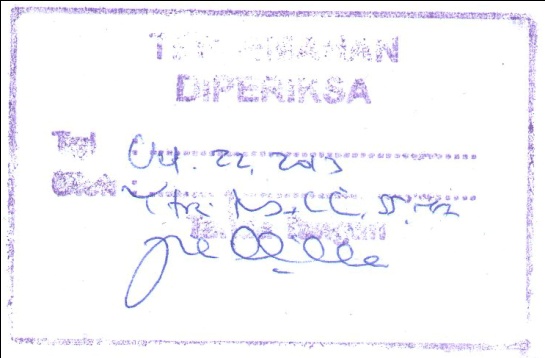 Keywords: Mathematics creativity, creative mind map task 